 [2023 테마형(어학연수과정) 한국유학박람회 개최 안내]교육부 국립국제교육원에서는 『2023 테마형(어학연수과정) 한국유학박람회』를 아래와 같이 개최합니다.1. 행사명: 2023 테마형(어학연수과정) 한국유학박람회 2. 기  간: 2023. 4. 4.(화) ~ 4. 10.(월) <1주간>3. 주요 콘텐츠o 한국어 어학연수 유학 안내, 장학금, 대학정보, 온라인 입학신청, 온라인 상담, 채팅상담 등4. 참가대학: 54개교5. 접속 및 참가방법O 한국유학종합시스템 웹사이트(www.studyinkorea.go.kr)에 접속하여 박람회 링크 선택O 등록(Registration) 후 박람회 기간 중 사이트 방문[Study in Korea Education Fair by theme(Korean Language Programs) 2023]It is our pleasure to announce that NIIED will hold “Study in Korea Education Fair by theme(Korean Language Programs) 2023” for international students.Name of the event: Study in Korea Education Fair by theme(Korean Language Programs) 2023Date: Apr 4th (Tue) ~ Apr 10th (Mon)     3. Introduction of main contents     - Studying in Korea(Korean Language Programs), scholarship programs, information about Korean Universities, online application, online consultation, Live Chat 4. Participating universities: 54 universities5. How to access and join the online education fair (Please see the attachment.)- Visit the Study in Korea website (www.studyinkorea.go.kr) to select the education fair link.- Complete the registration and visit the website during the online education fair.<Attachment>How to register“Study in Korea Education Fair by theme(Korean Language Programs) 2023”Visit the Study in Korea website“www.studyinkorea.go.kr”Click“Study in Korea Education Fair by theme(Korean Language Programs) 2023”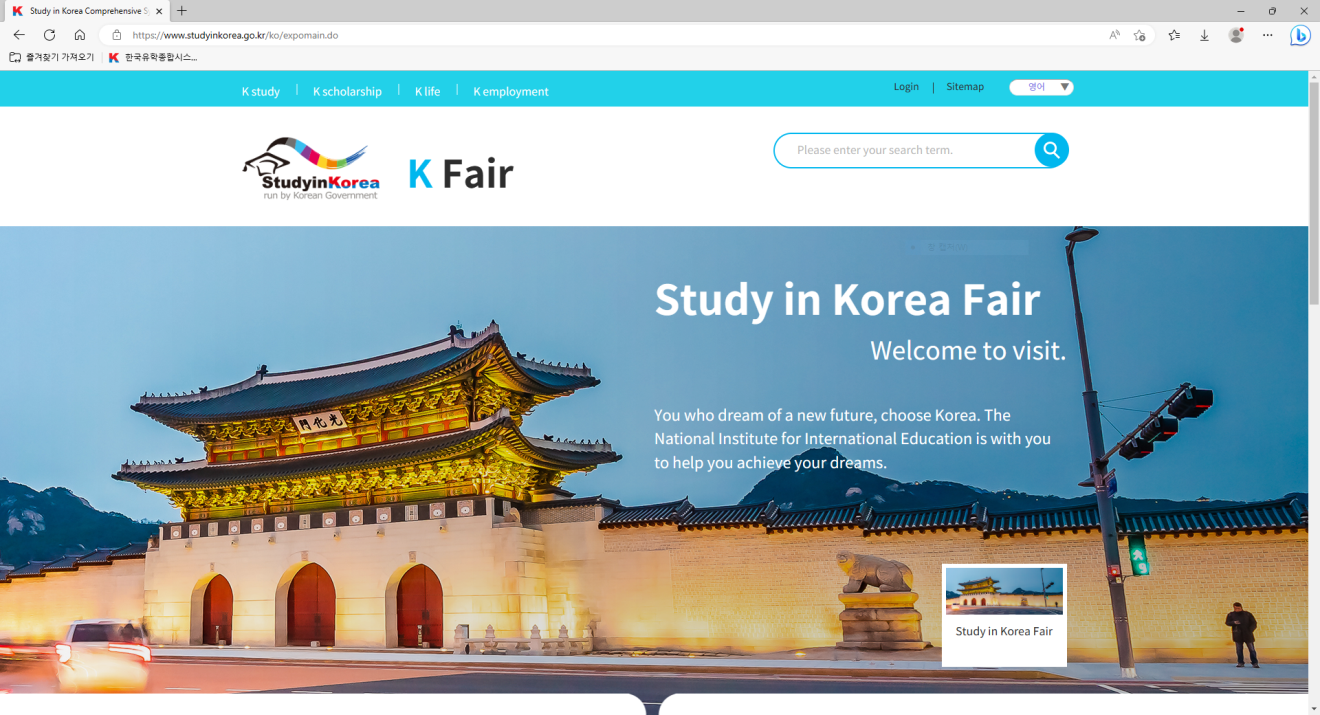 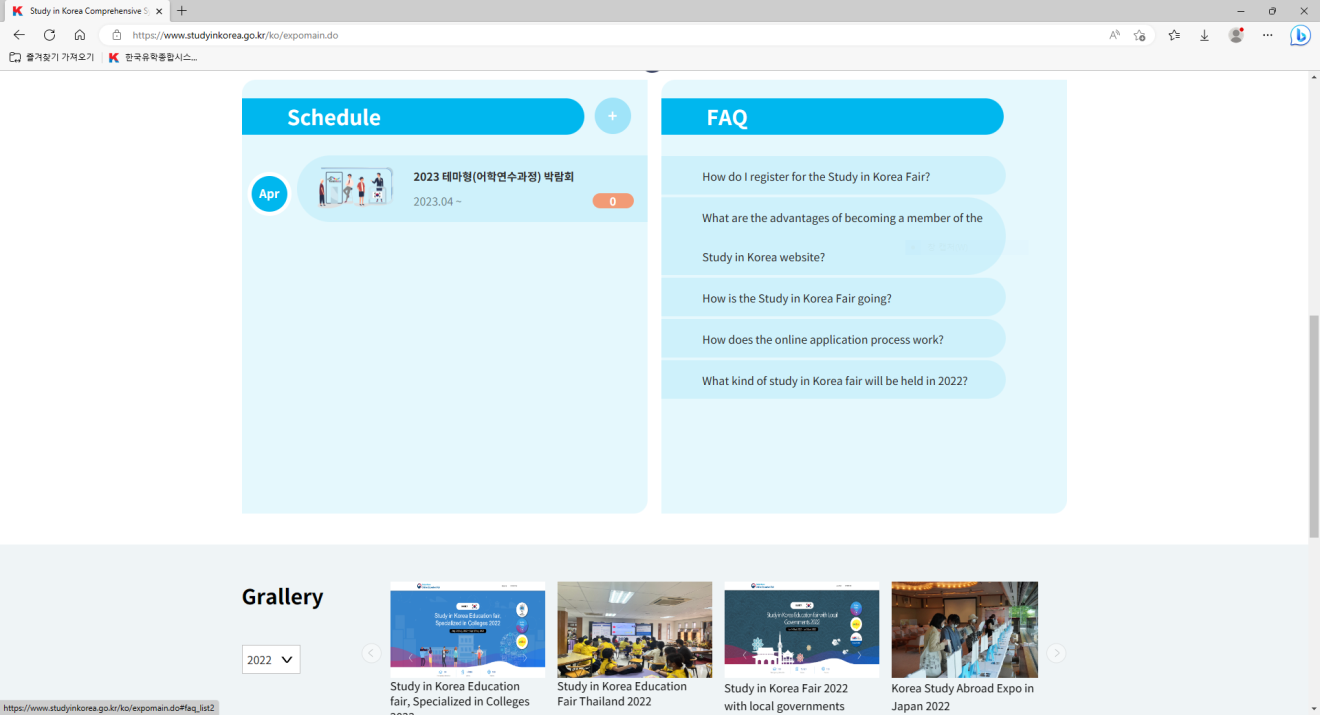 Click “Registration” to join the Fair.  Please visit the education fair page during Mar 24th (Fri) ~ Apr 10th (Mon). 